临淄区水利局2022年政府信息公开工作年度报告本报告按照《国务院办公厅政府信息与政务公开办公室关于印发<中华人民共和国政府信息公开工作年度报告格式>的通知》(国办公开办函〔2021〕30号)和《中华人民共和国政府信息公开条例》要求编制，全文包括总体情况、主动公开政府信息情况、收到和处理政府信息公开申请情况、政府信息公开行政复议及行政诉讼情况、政府信息公开工作存在的主要问题及改进情况、其他需要报告的事项。本年度报告中所列数据统计期限从2022年1月1日到12月31日止。如对报告内容有疑问，请与淄博市临淄区水利局  联系（地址：山东省淄博市临淄区桓公路268号;邮编：255400;电话：0533-7181239;邮箱：lzqslj@zb.shandong.cn） 一、总体情况2022年，我局严格按照《中华人民共和国政府信息公开条例》和区政府的工作要求，着力健全完善信息公开工作体系，强化信息公开制度、载体建设，结合水利工作实际，深入推进决策公开、执行公开、管理公开、服务公开、结果公开和重点领域信息公开，努力营造公开透明的政务环境，切实保障人民群众的知情权、参与权、表达权和监督权，强力保障服务和推进全区经济社会发展。主动公开情况。2022年，通过临淄区人民政府门户网站主动公开信息175条。（以下为部分主动公开信息截图。）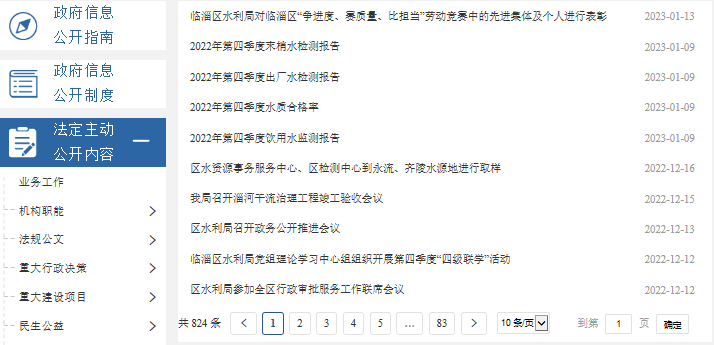 图1.业务工作信息截图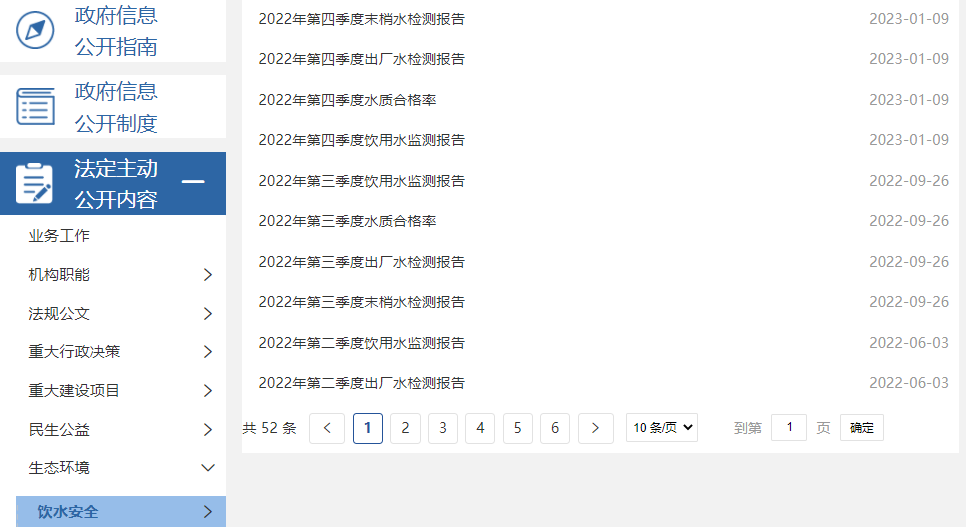 图2.饮水安全信息截图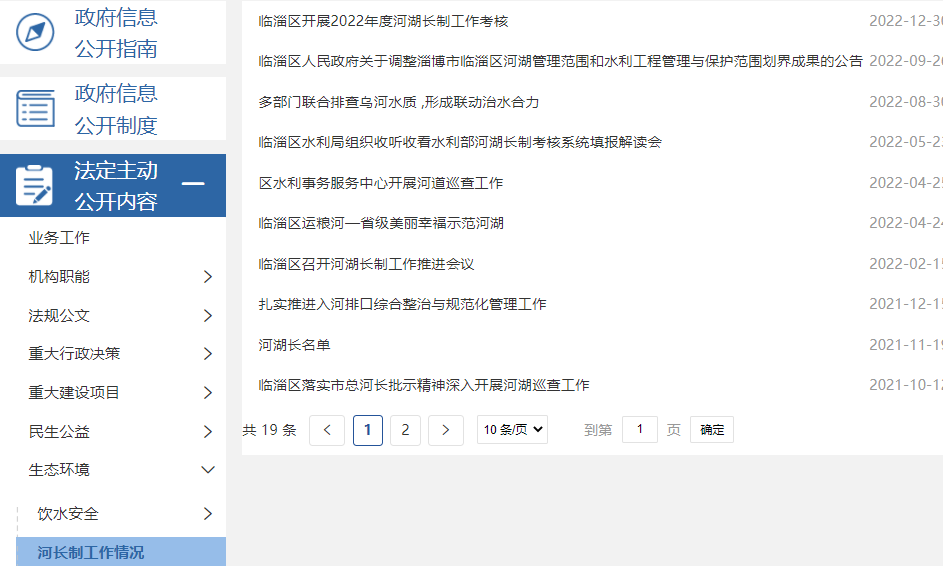 图3.河湖制工作情况截图依申请公开工作情况。 2022年，我局未收到政府公开申请，依申请公开政府信息和不予公开政府信息条数为0条。我局未发生由信息公开引起的行政复议、行政诉讼，也未收到各类针对本单位政府信息公开事务有关的申诉。政府信息管理情况。2022年，我局组织召开全系统政务公开工作推进会议4次，工作培训会2次，有效提升公开能力，规范政府信息公开形式和内容，做好信息公开发布信息台账和审核制度，确保政府信息应公开尽公开。           政府信息公开平台建设情况。通过水利局微信公众号、齐都来护河公众护水平台、融平台、巡河、入户走访等“线上+线下”相结合的方式，全方位、多角度的公开水利政策信息及工作成效。政府信息公开监督保障情况。我局严格按照“谁主管、谁公开、谁负责”的原则，强化组织领导，明确责任分工，完善制度建设，通过强化业务培训，不断提升政府信息公开工作人员业务能力和水平，通过持续工作自查、认真梳理并及时更新信息，督促政务公开工作落到实处。二、主动公开政府信息情况三、收到和处理政府信息公开申请情况四、政府信息公开行政复议、行政诉讼情况五、存在的主要问题及改进情况我局政府信息公开工作虽有长足进展，但还是存在一些不足，主要体现在以下两个方面：一是对政府信息公开目的的重视程度还有待提高，信息公开的内容有待进一步完善；二是政府信息公开的途径、渠道较少，宣传力度较弱，与群众之间的信息互动还不够。在下一步工作中，我局主要通过以下三个方面切实改进工作作风，努力提升政府信息公开工作水平。一是加强理论、政治学习，加强对工作人员的业务指导和培训力度，全面、准确把握和深刻理解《政府信息公开条例》精神实质，深刻认识政府信息公开是一项政治性、政策性和技术性很强的系统工程。通过持续学习《政府信息公开条例》，切实提高水利干部职工的公开意识，增强工作人员的业务技能。二是按照“先审查，后公开”原则及相关信息公开工作的要求，坚持“一事一审、一审再审”，通过所属科室及中心负责人、分管领导及主要领导逐级审批后方可公开，有效防止该公开的不公开，不该公开的乱公开，确保无泄密事件发生。三是不断提升政府信息公开内容的质量和实效，按照公开透明的要求，不断梳理完善公开内容，持续细化和丰富政务公开内容,坚持全面、及时、合法、真实地公开与群众切身利益的有关事项,结合水利工作实际，特别是在涉及民生公益、生态环境及重大建设项目等方面，及时回应公众关切，提升服务意识，确保《条例》全面、正确、有效实施。其他需要报告的事项收取信息处理费情况。本年度未有收取信息处理费情况。人大代表交易和政协提案办理情况。2022年，全年共收到人大代表建议4件，政协委员提案1件，办复率100%。年度工作要点落实情况。依托区政府网站及临淄区水利局微信公众号新媒体，做好政务信息的发布工作，结合水利工作实际，做好水质检测、河湖长制、重大水利建设项目等信息的动态管理，根据工作进展及时调整，做好区水利其他主要工作情况的信息更新。（四）政务公开创新情况。建立我区的公众护水平台，及时发布共召开信息，引导群众参与爱河护河，共建美丽幸福河湖。第二十条	第 （一） 项第二十条	第 （一） 项第二十条	第 （一） 项第二十条	第 （一） 项信息内容本年制发件数本年废止件数现行有效件数规章000行政规范性文件000第二十条	第 （五） 项第二十条	第 （五） 项第二十条	第 （五） 项第二十条	第 （五） 项信息内容本年处理决定数量本年处理决定数量本年处理决定数量行政许可000第二十条	第 （六） 项第二十条	第 （六） 项第二十条	第 （六） 项第二十条	第 （六） 项信息内容本年处理决定数量本年处理决定数量本年处理决定数量行政处罚000行政强制000第二十条	第 （八） 项第二十条	第 （八） 项第二十条	第 （八） 项第二十条	第 （八） 项信息内容本年收费金额  （单位 ：万元）本年收费金额  （单位 ：万元）本年收费金额  （单位 ：万元）行政事业性收费000（本列数据的勾稽关系为：第一项加第二项之和，等于第三项加第四项之和）（本列数据的勾稽关系为：第一项加第二项之和，等于第三项加第四项之和）（本列数据的勾稽关系为：第一项加第二项之和，等于第三项加第四项之和）申请人情况申请人情况申请人情况申请人情况申请人情况申请人情况申请人情况（本列数据的勾稽关系为：第一项加第二项之和，等于第三项加第四项之和）（本列数据的勾稽关系为：第一项加第二项之和，等于第三项加第四项之和）（本列数据的勾稽关系为：第一项加第二项之和，等于第三项加第四项之和）自然人法人或其他组织法人或其他组织法人或其他组织法人或其他组织法人或其他组织总计（本列数据的勾稽关系为：第一项加第二项之和，等于第三项加第四项之和）（本列数据的勾稽关系为：第一项加第二项之和，等于第三项加第四项之和）（本列数据的勾稽关系为：第一项加第二项之和，等于第三项加第四项之和）自然人商业企业科研机构社会公益组织法律服务机构其他总计一、本年新收政府信息公开申请数量一、本年新收政府信息公开申请数量一、本年新收政府信息公开申请数量0000000二、上年结转政府信息公开申请数量二、上年结转政府信息公开申请数量二、上年结转政府信息公开申请数量0000000三、本年度办理结果（一）予以公开（一）予以公开0000000三、本年度办理结果（二）部分公开（区分处理的，只计这一情形，不计其他情形）（二）部分公开（区分处理的，只计这一情形，不计其他情形）0000000三、本年度办理结果（三）不予公开1．属于国家秘密0000000三、本年度办理结果（三）不予公开2．其他法律行政法规禁止公开0000000三、本年度办理结果（三）不予公开3．危及“三安全一稳定”0000000三、本年度办理结果（三）不予公开4．保护第三方合法权益0000000三、本年度办理结果（三）不予公开5．属于三类内部事务信息0000000三、本年度办理结果（三）不予公开6．属于四类过程性信息0000000三、本年度办理结果（三）不予公开7．属于行政执法案卷0000000三、本年度办理结果（三）不予公开8．属于行政查询事项0000000三、本年度办理结果（四）无法提供1．本机关不掌握相关政府信息0000000三、本年度办理结果（四）无法提供2．没有现成信息需要另行制作0000000三、本年度办理结果（四）无法提供3．补正后申请内容仍不明确0000000三、本年度办理结果（五）不予处理1．信访举报投诉类申请0000000三、本年度办理结果（五）不予处理2．重复申请0000000三、本年度办理结果（五）不予处理3．要求提供公开出版物0000000三、本年度办理结果（五）不予处理4．无正当理由大量反复申请0000000三、本年度办理结果（五）不予处理5．要求行政机关确认或重新出具已获取信息0000000三、本年度办理结果（六）其他处理1.申请人无正当理由逾期不补正、行政机关不再处理其政府信息公开申请0000000三、本年度办理结果（六）其他处理2.申请人逾期未按收费通知 要求缴纳费用、行政机关不再处理其政府信息公开申请0000000三、本年度办理结果（六）其他处理3.其他0000000三、本年度办理结果（七）总计（七）总计0000000四、结转下年度继续办理四、结转下年度继续办理四、结转下年度继续办理0000000行政复议行政复议行政复议行政复议行政复议行政诉讼行政诉讼行政诉讼行政诉讼行政诉讼行政诉讼行政诉讼行政诉讼行政诉讼行政诉讼结果维持结果纠正其他结果尚未审结总计未经复议直接起诉未经复议直接起诉未经复议直接起诉未经复议直接起诉未经复议直接起诉复议后起诉复议后起诉复议后起诉复议后起诉复议后起诉结果维持结果纠正其他结果尚未审结总计结果维持结果纠正其他结果尚未审结总计结果维持结果纠正其他结果尚未审结总计000000000000000